L’aspetto centrale e più importante dell’analisi del contesto interno, oltre alla rilevazione dei dati generali relativi alla struttura e alla dimensione organizzativa, è la cosiddetta mappatura dei processi, consistente nella individuazione e analisi dei processi organizzativi. L’obiettivo è che l’intera attività svolta dall’amministrazione venga gradualmente esaminata al fine di identificare aree che, in ragione della natura e delle peculiarità dell’attività stessa, risultino potenzialmente esposte a rischi corruttivi.La mappatura dei processi è un modo efficace di individuare e rappresentare le attività dell’amministrazione e comprende l’insieme delle tecniche utilizzate per identificare e rappresentare i processi organizzativi, nelle proprie attività componenti e nelle loro interazioni con altri processi. In questa sede, la mappatura assume carattere strumentale ai fini dell’identificazione, della valutazione e del trattamento dei rischi corruttivi. L’effettivo svolgimento della mappatura deve risultare, in forma chiara e comprensibile, nel PTPCT. La mappatura dei processi è un requisito indispensabile per la formulazione di adeguate misure di prevenzione e incide sulla qualità complessiva della gestione del rischio. Infatti, una compiuta analisi dei processi consente di identificare i punti più vulnerabili e, dunque, i rischi di corruzione che si generano attraverso le attività svolte dall’amministrazione.Per la mappatura è fondamentale il coinvolgimento dei responsabili delle strutture organizzative principali. Le fasi della mappatura dei processiIdentificazione: l’identificazione dei processi è il primo passo da realizzare per uno svolgimento corretto della mappatura dei processi e consiste nello stabilire l’unità di analisi (il processo) e nell’identificazione dell’elenco completo dei processi svolti dall’organizzazione che, nelle fasi successive, dovranno essere accuratamente esaminati e descritti. In altre parole, in questa fase l’obiettivo è quello di definire la lista dei processi che dovranno essere oggetto di analisi e approfondimento nella successiva fase.Descrizione: dopo aver identificato i processi, come evidenziato nella fase 1, è opportuno comprenderne le modalità di svolgimento attraverso la loro descrizione (fase 2). Ai fini dell’attività di prevenzione della corruzione, la descrizione del processo è una fase particolarmente rilevante, in quanto consente di identificare più agevolmente le criticità del processo in funzione delle sue modalità di svolgimento al fine di inserire dei correttiviRappresentazione: l’ultima fase della mappatura dei processi (fase 3) concerne la rappresentazione degli elementi descrittivi del processo illustrati nella precedente fase.Le Aree di RischioE’ opportuno che i processi vangano raggruppati nelle Aree di rischio. Le Aree di rischio sono innanzitutto definite dalla legge 190/2012 come sotto indicate:a) autorizzazione o concessione; b) scelta del contraente per l'affidamento di lavori, forniture e servizi, anche con riferimento alla modalità di selezione prescelta ai sensi del codice dei contratti pubblici relativi a lavori, servizi e forniture, di cui al decreto legislativo 50/2016; c) concessione ed erogazione di sovvenzioni, contributi, sussidi, ausili finanziari, nonché attribuzione di vantaggi economici di qualunque genere a persone ed enti pubblici e privati; d) concorsi e prove selettive per l'assunzione del personale e progressioni di carriera di cui all'articolo 24 del citato decreto legislativo n.150 del 2009.A quelle indicate dalla legge devono essere aggiunte le Aree di rischio previste dai vari PNA adottati dall’ANAC, alcune delle quali sono specifiche per gli Enti locali, come di seguito specificato:Gestione delle entrate, delle spese e del patrimonioControlli, verifiche, ispezioni e sanzioniIncarichi e nomineAffari legali e contenzioso Governo del territorioGestione dei rifiutiGli elenchi definiti dalla legge e dai PNA possono essere ovviamente integrati dalle singole amministrazioni che possono provvedere ad individuare ulteriori aree di rischio e mappare i relativi processi.VALUTAZIONE DEL RISCHIOLa valutazione del rischio è la macro-fase del processo di gestione del rischio in cui lo stesso è identificato, analizzato e confrontato con gli altri rischi al fine di individuare le priorità di intervento e le possibili misure correttive/preventive (trattamento del rischio). La valutazione del rischio si articola in tre fasi: l’identificazione, l’analisi e la ponderazione.IDENTIFICAZIONE DEL RISCHIO (o meglio degli eventi rischiosi): ha l’obiettivo di individuare quei comportamenti o fatti che possono verificarsi in relazione ai processi di pertinenza dell’amministrazione, tramite cui si concretizza il fenomeno corruttivo.Ai fini dell’identificazione dei rischi è necessario: a) definire l’oggetto di analisi; b) utilizzare opportune tecniche di identificazione e una pluralità di fonti informative; c) individuare i rischi associabili all’oggetto di analisi e formalizzarli nel PTPCT (mediante la predisposizione di un registro dei rischi). L’identificazione degli eventi rischiosi conduce alla creazione di un “Registro degli eventi rischiosi”, nel quale sono riportati gli eventi rischiosi relativi ai processi dell’amministrazione. Per ogni processo deve essere individuato almeno un evento rischioso.ANALISI DEL RISCHIO: l’analisi del rischio ha un duplice obiettivo. Il primo è quello di pervenire ad una comprensione più approfondita degli eventi rischiosi identificati nella fase precedente, attraverso l’analisi dei cosiddetti fattori abilitanti della corruzione. Il secondo è quello di stimare il livello di esposizione dei processi e delle relative attività al rischio.Considerata la natura dell’oggetto di valutazione (rischio di corruzione), per il quale non si dispone, ad oggi, di serie storiche particolarmente robuste per analisi di natura quantitativa, che richiederebbero competenze che in molte amministrazioni non sono presenti, e ai fini di una maggiore sostenibilità organizzativa, Il PNA 2019 suggerisce di adottare un approccio di tipo qualitativo, dando ampio spazio alla motivazione della valutazione e garantendo la massima trasparenza. ll PNA 2019, infatti, supera l’impostazione metodologica di analisi e valutazione del rischio prevista dall’allegato nr. 5 al PNA 2013 a favore di una metodologia di impostazione prevalentemente QUALITATIVA, anche al fine di una maggiore sostenibilità organizzativa. Sulla base di quanto sopra, al fine della predisposizione del presente documento per la mappatura dei processi, per l’identificazione e valutazione dei rischi ci si è basati essenzialmente su un’attività di “autovalutazione” effettuata da parte dei partecipanti ai FOCUS GROUP realizzati in relazione ad alcune aree di rischio  e sulla base delle valutazione dei RPCT dei Comuni componenti l’Unione dei Comuni Terre dell’Olio e del Sagrantino, tenendo conto appunto delle esperienze maturate in merito. In particolare la definizione del livello di rischio ha tenuto conto delle valutazioni in merito all’impatto e alla probabilità di ogni evento rischioso. Al fine di evitare sottostime dei rischi, le valutazioni effettuate sulla base dell’esperienza pluriennale dei RPCT  sono state ponderate con il criterio generale della prudenza al fine di evitare la sottostima dei rischi. Si ritiene che il metodo utilizzato per valutare il rischio sia corretto, tenuto conto che il principale indice utilizzato per stimare il livello della corruzione nei vari Stati è il Corruption perceptions index, elaborato annualmente dall’Organizzazione Trasparency international. PONDERAZIONE DEL RISCHIOL’obiettivo della ponderazione del rischio è di «agevolare, sulla base degli esiti dell’analisi del rischio, i processi decisionali riguardo a quali rischi necessitano un trattamento e le relative priorità di attuazione». In altre parole, la fase di ponderazione del rischio, prendendo come riferimento le risultanze della precedente fase, ha lo scopo di stabilire: - le azioni da intraprendere per ridurre l’esposizione al rischio; - le priorità di trattamento dei rischi, considerando gli obiettivi dell’organizzazione e il contesto in cui la stessa opera, attraverso il loro confronto. TRATTAMENTO DEL RISCHIOTale fase è volta ad individuare i correttivi e le modalità più idonee a prevenire i rischi sulla base delle priorità emerse in sede di valutazione degli eventi rischiosi. Non devono essere misure astratte ma misure progettate, con precise scadenze e devono essere individuati coloro che devono attuarle. Le misure devono essere fattibili e calibrate sull’organizzazione. Le misure sono di carattere obbligatorio quando sono previste dalle leggi o altre norme, e ulteriori, in quanto discrezionali in base alle caratteristiche strutturali dell’Ente. Devono essere misure congrue rispetto all’obiettivo, efficaci e sostenibili dal punto di vista economico e organizzativo e devono adattarsi alle caratteristiche dell’organizzazioni. Al fine di rendere veramente efficaci le misure di trattamento del rischio queste devono essere inserite negli strumenti di programmazione dell’Ente e in particolare nel Piano della Performance. Le misure che verranno indicate nelle pagine successive si suddividono in misure SPECIFICHE e misure GENERALI. Le misure generali intervengono in maniera trasversale sull’intera amministrazione e si caratterizzano per la loro incidenza sul sistema complessivo della prevenzione della corruzione; le misure specifiche agiscono in maniera puntuale su alcuni specifici rischi individuati in fase di valutazione del rischio e si caratterizzano, dunque, per l’incidenza su problemi specifici. Pur traendo origine da presupposti diversi, sono entrambe altrettanto importanti e utili ai fini della definizione complessiva della strategia di prevenzione della corruzione dell’organizzazioneLa seconda fase del trattamento del rischio ha come obiettivo quello di programmare adeguatamente e operativamente le misure di prevenzione della corruzione dell’amministrazione. La programmazione delle misure rappresenta un contenuto fondamentale del PTPCT in assenza del quale il Piano risulterebbe privo dei requisiti di cui all’art. 1, co 5, lett. a) della legge 190/2012. La programmazione delle misure consente, inoltre, di creare una rete di responsabilità diffusa rispetto alla definizione e attuazione della strategia di prevenzione della corruzione, principio chiave perché tale strategia diventi parte integrante dell’organizzazione e non diventi fine a se stessa.MISURE SPECIFICHEMATRICE GESTIONE RISCHIO - MISURE SPECIFCHEAREA DI RISCHIO: XUNITA’ RESPONSABILE: XRiga in alto: indica le aree a rischio, sia quelle cd. obbligatorie/generali individuate dall’art. 1, comma 16, della Legge n. 190/2012 (specificate ulteriormente nell’allegato n. 2 del PNA e della determinazione ANAC n. 12/2015), sia quelle “ulteriori” individuate da ogni Settore sulla base delle specifiche caratteristiche e funzioni svolte – viene indicato se l’area di rischio è trasversale all’Ente o specifica per uno i più Aree/SettoriColonna n. 1: indica, per ogni area di rischio, i principali processi/procedimenti di competenza trasversale all’Ente o specifica dei vari settori o specifica. Tali procedimenti e processi sono stati accorpati per caratteristiche strutturali e funzionali, in base anche a quanto previsto dall’allegato 1 del PNA 2019.  Colonna n. 2: individua le varie macrofasi in cui sono stati suddivisi i processi/procedimenti mappati nella colonna 1, al fine di far emergere in maniera più puntuale le situazioni di rischio collegate a tali specifiche fasi. Le macrofasi sono state implementate, per alcuni processi, in attuazione delle determinazioni dell’ANAC n. 12/2015 e n. 831/2016 e successive. Colonna n. 3: contiene la vera e propria mappatura dei rischi effettuata da ogni Settore, riferita ai processi/procedimenti di propria competenza e alle varie macrofasi degli stessi (indicate nella colonna 2). Le tipologie di rischio sono state individuate tenendo conto di quanto indicato negli allegati PNA 2019.Colonna n. 4: Valutazione del rischio (si rimanda al paragrafo precedente “Il Sistema di gestione del rischio corruttivo – valutazione rischio”).Colonne n. 5-6-7: indicano gli interventi proposti da ogni Settore/Area, in un’ottica pluriennale, per la prevenzione dei fenomeni corruttivi concernenti le attività e i procedimenti di propria competenza. MISURE SPECIFICHEAREA DI RISCHIO: concorsi e prove selettive per l'assunzione del personale - progressioni di carriera unita’ organizzativa: ufficio personale associatoPer quanto riguarda la gestione del rischio di tale area si rinvia alla Sezione Prevenzione della Corruzione del PIAO 2023-2025 dell’Unione dei Comuni Terre dell’Olio e del Sagrantino, in quanto la funzione GESTIONE DEL PERSONALE è gestita in forma associata da parte dell’Unione dei Comuni TOS;  in tale sede si è proceduto a mappare anche i processi connessi al reclutamento di personale a tempo determinato da destinare all’attuazione degli interventi finanziati dal PNRR e a prevedere le adeguate misure di prevenzione.  AREA DI RISCHIO: AFFIDAMENTO INCARICHI (AI SENSI ART 7 D.LGS 165/01) (aggiornamento 2015 al PNA)unita’ organizzativa: SETTORE COMPETENTEAREA DI RISCHIO: PROVVEDIMENTI AMPLIATIVI DELLA SFERA GIURIDICA DEI DESTINATARI PRIVI DI EFFETTO ECONOMICO DIRETTO E IMMEDIATO PER IL DESTINATARIO  -AUTORIZZAZIONI -CONCESSIONI (lettera a, comma 16 art. 1 della legge 190/2012)UNITA’ ORGANIZZATIVA: TUTTI I SETTORI/AREE COMPETENTIAREA DI RISCHIO: PROVVEDIMENTI AMPLIATIVI DELLA SFERA GIURIDICA DEI DESTINATARI con EFFETTO ECONOMICO DIRETTO E IMMEDIATO PER IL DESTINATARIO : EROGAZIONE SOVVENZIONI, CONTRIBUTI, SUSSIDI, AUSILI FINANZIARI, VANTAGGI ECONOMICI DI QUALUNQUE GENERE  A PERSONE ED ENTI PUBBLICI E PRIVATI  (lettera c, comma 16 art. 1 della legge 190/2012)UNITA’ ORGANIZZATIVA: SETTORI COMPETENTI CON PARTICOLARE RIFERIMENTO AI SERVIZI SOCIALIAREA DI RISCHIO: contratti pubblici - affidamento lavori, servizi e forniture (lettera b, comma 16 art. 1 della legge 190/2012)unita’ organizzativa: trasversaleIl Codice dei Contratti, approvato con il D.Lgs. 50/2016, fin dalla sua origine è stato interessato da modifiche e deroghe che hanno ridefinito tale materia anche in modo sostanziale. In particolare con i cd “Decreti Semplificazione” adottati per far fronte alla crisi economica scaturita dalla pandemia da COVID 19 (D.L 76/2020) e per semplificare e velocizzare l’azione amministrativa ai fini dell’attuazione degli interventi finanziati dal PNRR (D.L. 77/2021),  è stata prevista una disciplina derogatoria valida per gli affidamenti contrattuali avviati entro il 30.06.2023.Tali deroghe hanno riguardato in particolare le modalità di affidamento sotto soglia disciplinate dall’art. 36 del Codice dei Contratti, attraverso il significativo aumento delle soglie nell’ambito delle quali è consentito l’affidamento diretto e la procedura negoziata. Nel frattempo, in attuazione degli impegni assunti con l’adozione del PNRR, dove si prevede la riforma Codice dei Contratti quale riforma abilitante, è stata adotta la Legge 21 giugno 2022, n. 78, “Delega al Governo in materia di contratti pubblici”, pubblicata nella GURI n. 146 del 24 giugno 2022. Con il Decreto legislativo 31 marzo 2023, n. 36 in GU n. 77 del 31-3-2023 è stato adottato il nuovo Codice dei contratti la cui entrata in vigore (formale) è prevista per il 1 aprile 2023, mentre le disposizioni del Codice con i relativi allegati, acquisiranno efficacia il 1° luglio 2023. Le Alla luce di quanto sopra, come misura di prevenzione fondamentale, sarà quella di attivare un percorso formativo adeguato alla rilevanza delle innovazioni previste nei prossimi mesi. Tenuto conto della rapida evoluzione della materia, nella seguente tabelle viene riportata una mappatura con la normativa attualmente vigente, tenuto conto anche di quanto previsto nel PNA 2022. AREA DI RISCHIO: gestione delle entrate DELLE SPESE E DEL PATRIMONIO (aggiornamento PNA 2015)UNITA’ ORGANIZZATIVA: SETTORI COMPETENTI  - UFFICIO RAGIONERIA -UFFICIO PATRIMONIOAREA DI RISCHIO: governo del territorio (parte speciale VI -governo del territorio del PNA 2016)UNITA’ ORGANIZZATIIVA: SETTORE URBANISTICO -EDILIZIACon l’espressione “governo del territorio”, nel presente PNA, si fa riferimento ai processi che regolano la tutela, l’uso e la trasformazione del territorio. A tale ambito si ascrivono principalmente i settori dell’urbanistica e dell’edilizia, come chiarito dalla giurisprudenza costituzionale sull’attribuzione alle regioni della potestà legislativa concorrente in materiaIl governo del territorio rappresenta da sempre, e viene percepito dai cittadini, come un’area ad elevato rischio di corruzione, per le forti pressioni di interessi particolaristici, che possono condizionare o addirittura precludere il perseguimento degli interessi generali.Le principali cause di corruzione in questa materia sono determinate da: a) estrema complessità ed ampiezza della materia, che si riflette nella disorganicità, scarsa chiarezza e stratificazione della normativa di riferimento e perdurante vigenza di una frammentaria legislazione precostituzionale ancorata alla legge urbanistica 17 agosto 1942, n. 1150. Tale complessità si ripercuote negativamente: sull’individuazione e delimitazione delle competenze spettanti alle diverse amministrazioni coinvolte e dei contenuti – con possibili duplicazioni – dei rispettivi, diversi, atti pianificatori; sui tempi di adozione delle decisioni; sulle risorse pubbliche; sulla fiducia dei cittadini, dei professionisti e degli imprenditori nell’utilità, nell’efficienza e nell’efficacia del ruolo svolto dai pubblici poteri; b) varietà e molteplicità degli interessi pubblici e privati da ponderare, che comportano che gli atti che maggiormente caratterizzano il governo del territorio – i piani generali dei diversi livelli territoriali – presentino un elevato grado di discrezionalità; c) difficoltà nell’applicazione del principio di distinzione fra politica e amministrazione nelle decisioni, le più rilevanti delle quali di sicura valenza politica; d) difficile applicazione del principio di concorrenza fra i soggetti privati interessati, condizionata dall’assetto della proprietà delle aree sulle quali incidono le scelte di destinazione territoriale e urbanistica; e) esistenza, alla base delle scelte di pianificazione, di asimmetrie informative tra soggetti pubblici e privati, accompagnate dalla difficoltà nella predeterminazione dei criteri di scelta; f) ampiezza delle rendite immobiliari in gioco.LIVELLO DI RISCHIOSIMBOLOBASSO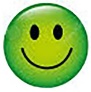 MEDIO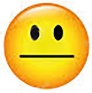 ALTO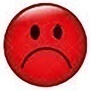 Requisiti delle misurePresenza ed adeguatezza di misure e/o di controlli specifici pre-esistenti sul rischio individuato e sul quale si intende adottare misure di prevenzione della corruzione. Capacità di neutralizzazione dei fattori abilitanti il rischioSostenibilità economica e organizzativa delle misureAdattamento alle caratteristiche specifiche dell’organizzazioneGradualità delle misure rispetto al livello di esposizione del rischio residuo1234567PROCESSO MACROFASI E FASI DEL PROCESSOTIPOLOGIA DEL RISCHIOVALUTAZIONE RISCHIOINTERVENTI DI TRATTAMENTORISCHIO 2023INTERVENTI DI TRATTAMENTORISCHIO 2024INTERVENTI DI TRATTAMENTORISCHIO 2025Processo Macro/Fasi del ProcessoTIPOLOGIA DEL RISCHIOVALUTAZIONE RISCHIOValutazioni probabilità e impattoINTERVENTI DI TRATTAMENTORISCHIO 202320242025AFFIDAMENTO INCARICHI mediante contratti di lavoro autonomo ai sensi comma 6 art. 7 d.lgs 165/01 (consulenze studio, ricerca, ecc)Programmazione Mancata programmazione degli incarichi di studio, ricerca, consulenza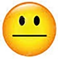 Probabilità mediaImpatto medioFormazione - Partecipazione corsi di formazione in materia di conferimento incarichi occasionali organizzati Villa Umbra o dall’Unione TOSConfermaConfermaAFFIDAMENTO INCARICHI mediante contratti di lavoro autonomo ai sensi comma 6 art. 7 d.lgs 165/01 (consulenze studio, ricerca, ecc)Definizione tipologia di incarico Mancato rispetto divieto  di stipulare contratti di collaborazione che si concretano in prestazioni di lavoro esclusivamente personali, continuative e le cui modalità di esecuzione siano organizzate dal committente anche con riferimento ai tempi e al luogo di lavoro.Utilizzo improprio dell’appalto di servizi in luogo dell’incarico di lavoro autonomoProbabilità mediaImpatto medioMotivare le determine in modo puntuale in relazione a:-  l'oggetto della prestazione che deve corrispondere alle competenze attribuite dall'ordinamento all'amministrazione conferente, ad obiettivi e progetti specifici e determinati e deve risultare coerente con le esigenze di funzionalità dell'amministrazione conferente;- 'impossibilità oggettiva di utilizzare le risorse umane disponibili al suo interno, che deve essere preventivamente accertata- prestazione di natura temporanea e altamente qualificata;d) determinazione preventiva della durata, oggetto e compenso della collaborazioneConfermaConfermaAFFIDAMENTO INCARICHI mediante contratti di lavoro autonomo ai sensi comma 6 art. 7 d.lgs 165/01 (consulenze studio, ricerca, ecc)Procedura di scelta incaricatoMancato rispetto dei requisiti previsti dal comma 6 art. 7 d.lgs 165/01 Mancata specializzazione universitaria o mancata presenza requisiti che consentono di prescindere dalla specializzazione universitariaMancata attivazione di procedura comparativaMancata pubblicazione o pubblicazione non adeguata dell’avviso relativo alla procedura comparativa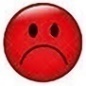 Probabilità altaImpatto alto(si veda Relazione Anac 17 ottobre 2019 “La corruzione in Italia (2016-2019)Attività formativa a cura Unione dei Comuni Applicazione regolamento in materia di conferimento incarichiAdeguata pubblicità all’avviso di selezione curriculaConfermaConfermaAFFIDAMENTO INCARICHI mediante contratti di lavoro autonomo ai sensi comma 6 art. 7 d.lgs 165/01 (consulenze studio, ricerca, ecc)Affidamento incaricoValutazioni non imparziali dei curriculaMancata verifica requisiti morali e professionaliMancata richiesta autorizzazione art 53 d.lgs 165/01 in caso di dipendente pubblicoProbabilità altaImpatto alto(si veda Relazione Anac 17 ottobre 2019 “La corruzione in Italia (2016-2019)Nomina commissione per valutazione CurriculaAutodichiarazioni commissari e Responsabile adozione provvedimento in merito assenza conflitti di interessePredefinizione nell’avviso criteri di valutazioneVerifica autodichiarazioniAFFIDAMENTO INCARICHI mediante contratti di lavoro autonomo ai sensi comma 6 art. 7 d.lgs 165/01 (consulenze studio, ricerca, ecc)Adempimenti in materia di pubblicazione e trasmissione alla Corte dei Conti-sito Funzione PubblicaMancata pubblicazione Mancata trasmissione Corte dei Conti Probabilità mediaImpatto medio Pubblicazioni ai sensi art. 15 d.lgs 33/2013 Pubblicazioni PERLAP.A.Trasmissione alla Corte dei Conti incarichi superiori a €. 5.000   AFFIDAMENTO INCARICHI mediante contratti di lavoro autonomo ai sensi comma 6 art. 7 d.lgs 165/01 (consulenze studio, ricerca, ecc)Proroga incaricoMancato rispetto divieto di prorogaProbabilità altaImpatto altoProroga dell’incarico originario è consentita, in via eccezionale, al solo fine di completare il progetto e per ritardi non imputabili al collaboratore, ferma restando la misura del compenso pattuito in sede di affidamento dell’incarico.Processo Macro/Fasi del ProcessoTIPOLOGIA DEL RISCHIOVALUTAZIONE RISCHIOValutazioni probabilità e impattoINTERVENTI DI TRATTAMENTORISCHIO 202320242025AUTORIZZAZIONI E  CONCESSIONI (es Suolo pubblico, Cimiteriali, manifestazioni sportive, culturali, turisticheRicevimento istanza Disparità di trattamento nella fase di accettazione ed esame dell'istanza, in relazione alla verifica di atti o del possesso di requisiti richiesti Probabilità mediaImpatto medioRuotare, quando possibile, l’istruttore assegnato all’esame dell’ammissibilità delle istanzeconfermaconfermaAUTORIZZAZIONI E  CONCESSIONI (es Suolo pubblico, Cimiteriali, manifestazioni sportive, culturali, turisticheIstruttoriaMancato rispetto della cronologia nell'esame dell'istanza Discrezionalità nella definizione e accertamento dei requisiti soggettivi Alterazione corretto svolgimento dell'istruttoriaProbabilità mediaImpatto medioGarantire il disbrigo delle pratiche nel rispetto dell'ordine cronologico di presentazione (salvo motivate esigenze organizzative)Assegnare istruttoria a soggetti diversi quando ovviamente possibile in relazione alla dotazione organica dell’Area confermaconfermaAUTORIZZAZIONI E  CONCESSIONI (es Suolo pubblico, Cimiteriali, manifestazioni sportive, culturali, turisticheAccoglimento /diniego motivatoMancato rispetto dei tempi di rilascio Situazioni di conflitto di interesseUso di falsa documentazione finalizzata al rilascio dell'autorizzazioneProbabilità mediaImpatto medioRispetto del termine finale del procedimento. Monitoraggio tempi rilascio da parte Responsabile di AreaPubblicazione periodica di tutte le autorizzazioni nell'apposita sottosezione della Sezione Amministrazione TrasparenteIndicazione del Responsabile del procedimento nell'atto Attestazione negli atti dell'inesistenza di cause di incompatibilità, conflitto di interesse del RUP e dei dipendenti che prendono parte al procedimentoPredisposizione e pubblicazione di modulistica per la presentazione delle domande di autorizzazione che contenga tutte le informazioni necessarie al controllo – verifica delle attestazioniconfermaconfermaATTIVITA’ SVOLTE SULLA BASE DI AUTOCERTIFICAZIONI (SCIA)Ricevimento segnalazione Mancata acquisizione agli atti – mancato avvio dei controlliProbabilità mediaImpatto medioAutomatizzazione sistemi di acquisizione SCIA- SUAPEconfermaconfermaATTIVITA’ SVOLTE SULLA BASE DI AUTOCERTIFICAZIONI (SCIA)Controlli Eventuale richiesta documentazione integrativaMancato svolgimento controlli sulla documentazione presentataProbabilità mediaImpatto medioFormalizzazione dei criteri statistici per la creazione del campione di pratiche da controllare (controllo formale su tutte le Scia; controllo a campione, almeno il 10% su quanto autocertificato) confermaconfermaATTIVITA’ SVOLTE SULLA BASE DI AUTOCERTIFICAZIONI (SCIA)Eventuale provvedimento interdittivoMancata adozione provvedimento motivato di prosecuzione dell’attività e di rimozione degli eventuali effetti dannosi o mancato rispetto dei 60 giorniMancato esercizio poteri di “autotutela” in caso decorsi termini di 60 giorni in presenza requisiti art. 21 nonies legge 241/90Probabilità mediaImpatto medioPredisposizione e formalizzazione di un atto in cui si attestano gli esiti sui controlli effettuati Definizione di informazioni chiare e accessibili sui requisiti, presupposti e modalità di avvio della Scia, da pubblicare sulla home page del sito istituzionale dell'ente Predisposizione e pubblicazione di modulistica per la presentazione dell'autocertificazione che contenga tutte le informazioni necessarie al controllo di legittimità da parte degli ufficiconfermaconfermaProcesso Macro/Fasi del ProcessoTIPOLOGIA DEL RISCHIOVALUTAZIONE RISCHIOValutazioni probabilità e impattoINTERVENTI DI TRATTAMENTORISCHIO 202320242025CONCESSIONE CONTRIBUTI AD ASSOCIAZIONI CULTURALI SPORTIVE E SOCIALIDeterminazione dei criteriMancata predeterminazione dei criteriProbabilità mediaImpatto medioPredefinire i criteri per l’assegnazione dei contributi – adozione regolamentiRiferimento art. 12 legge 241/90confermaconfermaCONCESSIONE CONTRIBUTI AD ASSOCIAZIONI CULTURALI SPORTIVE E SOCIALIProcedura di evidenza pubblica se necessariaMancata pubblicazione avviso informativo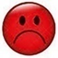 Probabilità altaImpatto altoAdeguata pubblicazione sul sito relativa alle informazioni inerenti i contributi che si intendono attribuire, la documentazione relativa e la modulistica completaconfermaconfermaCONCESSIONE CONTRIBUTI AD ASSOCIAZIONI CULTURALI SPORTIVE E SOCIALIRicezione istanzaMancato rispetto dell'ordine di arrivo delle istanzeProbabilità mediaImpatto medioPrecise indicazioni nel bando se l’assegnazione dei fondi viene effettuato sulla base dell’ordine cronologico di presentazione istanza (fondi a capienza limitata).confermaconfermaCONCESSIONE CONTRIBUTI AD ASSOCIAZIONI CULTURALI SPORTIVE E SOCIALIIstruttoriaMancato rispetto dei tempi procedimentoMancata verifica dei requisiti soggettiviProbabilità mediaImpatto medioMonitoraggio tempi procedimentoPredisporre modelli di richiesta contributo contententi le autodichiarazioni necessarieconfermaconfermaCONCESSIONE CONTRIBUTI AD ASSOCIAZIONI CULTURALI SPORTIVE E SOCIALIRiconoscimento dei contributiDiscrezionalità nella individuazione dei soggetti a cui destinare vantaggi economici, agevolazioni ed esenzioni.Discrezionalità nella determinazione delle somme o dei vantaggi da attribuire Discrezionalità nella valutazione dei progettiSituazioni di conflitto di interesse nell’erogazione dei contributi e nell’individuazione dei detestinatariProbabilità altaImpatto alto Dato atto della discrezionalità della valutazione in relazione alla rilevanza dell’attività per cui si richiede un contributoMotivare in modo analitico i provvedimenti di assegnazione (di regola delibere di Giunta) in relazione alle caratteristiche soggettive del richiedente (es: associazione senza scopo di lucro) e la rilevanza per la comunità  dell’attività per cui si richiede il contributo (attività realizzata in base al principio di sussidiarietà orizzontale art. 118 Cost). Riferimento all’art. 12 legge 241/90.Rispetto principi elaborati dalla giurisprudenza Corte dei Conti in relazione all’erogazione contributi (soggetti Terzo Settore)Predefinire i criteri nell’avviso – istituire commissione per valutazione progettiIndicazione RUPAttestazione negli atti dell'inesistenza di cause di incompatibilità, conflitto di interesse del RUP e dei dipendenti che prendono parte al procedimentoDefinire modalità per controllo, anche a campione, requisiti per accedere al contributoconfermaconfermaCONCESSIONE CONTRIBUTI AD ASSOCIAZIONI CULTURALI SPORTIVE E SOCIALIRendicontazioneMancata o non adeguata rendicontazione della attività svoltaMancata verifica della rendicontazioneProbabilità mediaImpatto medioSubordinare la liquidazione del cotributo alla rendicontazioneIn caso di anticipo, chiedere dichiarazione in merito al rispetto obbligo rendicontazione, pena revoca contributoCONCESSIONE CONTRIBUTI AD ASSOCIAZIONI CULTURALI SPORTIVE E SOCIALIPubblicazioneMancata pubblicazioneProbabilità altaImpatto alto (la pubblicazione eùè condizione di efficacia dell’atto)Pubblicazione sito amministrazione trasparente ai sensi art. 26 2 27 d.lgs 33/2013confermaconfermaPROCESSO MACROFASI DEL PROCESSO TIPOLOGIA DEL RISCHIOVALUTAZIONE RISCHIOINTERVENTI DI TRATTAMENTORISCHIO 202320242025AFFIDAMENTO DIRETTOArt. 1, d.l. n. 76/ 2020 come modificato dal d.l. n. 77/2021 – disciplina derogatoria appalti sotto sogliaQuando la determina a contrarre o altro atto equivalente sia adottato entro il 30 giugno 2023 In particolare: per gli appalti di servizi e forniture di importo fino a 139 mila € e lavori fino a 150 mila € affidamento diretto, anche tramite determina a contrarre ex art. 32, co. 2, del Codice, anche senza consultazione di 2 o più OO.EEProgrammazione: analisi dei e definizione dei fabbisogniInadeguatezza della programmazione – erronea valutazione delle esigenzeMancata aggregazione dei fabbisogni al fine di favorire affidamenti sotto sogliaRitardi nella programmazione delle procedure di affidamento: ricorso improprio all’istituto del rinnovo e della prorogaMancato inserimento nei documenti di programmazione degli affidamenti (Programma triennale Opere Pubbliche – Programma Biennale Servizi e forniture)Probabilità bassaImpatto bassoRilevazioni interne sui fabbisogni lavori servizi e forniture per la predisposizione dei documenti di programmazione di lavori, beni e servizi. Monitoraggio scadenze contratti per procedere ai nuovi affidamentiVerifica inserimento appalti e concessioni nel Piano Triennale Lavori Pubblici ed elenco annuale – e nel Piano biennale fabbisogno beni e servizi- confermaconfermaAFFIDAMENTO DIRETTOArt. 1, d.l. n. 76/ 2020 come modificato dal d.l. n. 77/2021 – disciplina derogatoria appalti sotto sogliaQuando la determina a contrarre o altro atto equivalente sia adottato entro il 30 giugno 2023 In particolare: per gli appalti di servizi e forniture di importo fino a 139 mila € e lavori fino a 150 mila € affidamento diretto, anche tramite determina a contrarre ex art. 32, co. 2, del Codice, anche senza consultazione di 2 o più OO.EEProgettazione della procedura di affidamento:definizione dell'oggettoe dell’importo dell'affidamentoe scelta della procedura di affidamentoNon corretta quantificazione dei fabbisogni di beni e servizi specialmente nei casi di ripartizione in lotti, contestuali o successivi, o ripetizionedell’affidamento nel tempo per non superare le soglie - rischio frazionamento artificioso PNA 2022: con le nuove soglie introdotte dai “Decreti semplificazione” aumenta il rischio ri frazionamento artificioso, oppure che il valore stimato dell’appalto sia alterato, in modo da non superare la soglia per l’affidamento diretto. Non corretta gestione dell’opzione di rinnovo – da computare nel valore a base dell’affidamentoNon corretta gestione della proroga tecnica Probabilità altaImpatto alto(si veda Relazione Anac 17 ottobre 2019 “La corruzione in Italia (2016-2019)Dettagliare la motivazione nella determina di affidamentoin merito alle ragioni tecniche ed economiche che giustificano un affidamento sotto soglia Prevedere in sede di controlli interni di regolarità amministrativa art 147 bis che i Responsabili trasmettano al Segretario le determine di affidamento diretto che hanno valori prossimi alle soglie. Dare atto nella determina di affidamento delle modalità di stima del valore dell’appaltoMotivare in relazione alla mancata suddivisione in lotti se necessarioComputare nel valore dell’affidamento l’eventuale rinnovoPrevedere nella determina/contratto la possibilità di ricorrere alla prorogaconfermaconfermaAFFIDAMENTO DIRETTOArt. 1, d.l. n. 76/ 2020 come modificato dal d.l. n. 77/2021 – disciplina derogatoria appalti sotto sogliaQuando la determina a contrarre o altro atto equivalente sia adottato entro il 30 giugno 2023 In particolare: per gli appalti di servizi e forniture di importo fino a 139 mila € e lavori fino a 150 mila € affidamento diretto, anche tramite determina a contrarre ex art. 32, co. 2, del Codice, anche senza consultazione di 2 o più OO.EENomina RUPMancanza dei Requisiti da parte del RUPPNA 2022: condizionamento dell’intera procedura di affidamento ed esecuzione dell’appalto attraverso la nomina di un RUP non in possesso di adeguati requisiti di professionalità ai sensi art. 31 Codice appalti e Linee Guida ANACProbabilità mediaImpatto medioRispetto Linee Guida ANAC nr. 3, approvate con deliberazione n. 1096 del 26 ottobre 2016 Aggiornate con deliberazione del Consiglio n. 1007 dell’11 ottobre 2017, in materia di RUPAFFIDAMENTO DIRETTOArt. 1, d.l. n. 76/ 2020 come modificato dal d.l. n. 77/2021 – disciplina derogatoria appalti sotto sogliaQuando la determina a contrarre o altro atto equivalente sia adottato entro il 30 giugno 2023 In particolare: per gli appalti di servizi e forniture di importo fino a 139 mila € e lavori fino a 150 mila € affidamento diretto, anche tramite determina a contrarre ex art. 32, co. 2, del Codice, anche senza consultazione di 2 o più OO.EEAffidamento Mancato rispetto normativa in materia di Consip e MEPAMancato ricorso, se necessario, alla Centrale di CommittenzaMancato rispetto principio della rotazione degli operatori economici Situazioni di conflitto di interesseProbabilità altaImpatto alto(si veda Relazione Anac 17 ottobre 2019 “La corruzione in Italia (2016-2019)Prevedere nelle determine riferimento alla normativa MEPA – In caso mancato ricorso Consip e Mepa dare atto nella determima presupposti giuridici e di fatto che escludono tale procedura (es affidamento inferiore €. 5.000)Richiamare nelle determine la normativa in materia di Centrali uniche di committenzaAttuazione del principio di rotazione rispetto al precedente aggiudicatarioMotivazione analitica in caso di nuovo affidamento diretto ad operatore uscente Applicazione delle Linee Guida ANAC nr. 4 del 2019.Formazione in merito alle procedure di affidamento sotto soglia e al principio di rotazioneDichiarazione del Responsabile del Provvedimento e del RUP dell’assenza di situazioni di conflitto di interesse, ai sensi art. 42 Codice Contratti, Codice di Comportamento dipendenti pubblici, e art. 6-bis legge 241 (autodichiarazione ai sensi DPR 445/2000 o attestazione nel corpo della determina – la dichiarazione deve avere data certa)Formazione in materia di conflitto di interesse, con particolare riferimento alle linee guida ANAC nr. 15/2019.Predisposizione bozza di attestazione assenza conflitto di interesse(rinvio alle misure generali e sezione dedicata al PNRR)confermaconfermaAFFIDAMENTO DIRETTOArt. 1, d.l. n. 76/ 2020 come modificato dal d.l. n. 77/2021 – disciplina derogatoria appalti sotto sogliaQuando la determina a contrarre o altro atto equivalente sia adottato entro il 30 giugno 2023 In particolare: per gli appalti di servizi e forniture di importo fino a 139 mila € e lavori fino a 150 mila € affidamento diretto, anche tramite determina a contrarre ex art. 32, co. 2, del Codice, anche senza consultazione di 2 o più OO.EEVerifica requisiti di partecipazione e tecnico professionali se richiestiMancato possesso dei requisiti da parte dell’operatore economicoProbabilità altaImpatto alto(si veda Relazione Anac 17 ottobre 2019 “La corruzione in Italia (2016-2019)Effettuazione controlli anche sulla base delle Linee Guida Anac nr. 4/2019 in relazione all’importo dell’appalto affidato in modo diretto (sotto 5.000 euro, tra 5.000 e 20.000, da 20.000 a 40.000)confermaconfermaAFFIDAMENTO DIRETTOArt. 1, d.l. n. 76/ 2020 come modificato dal d.l. n. 77/2021 – disciplina derogatoria appalti sotto sogliaQuando la determina a contrarre o altro atto equivalente sia adottato entro il 30 giugno 2023 In particolare: per gli appalti di servizi e forniture di importo fino a 139 mila € e lavori fino a 150 mila € affidamento diretto, anche tramite determina a contrarre ex art. 32, co. 2, del Codice, anche senza consultazione di 2 o più OO.EEStipula contratto (scrittura privata, o scambio corrispondenza)Mancato rispetto termini per stipula contrattoProbabilità mediaImpatto medioInviare comunicazione agli operatori economici in merito alle tempistiche per la sottoscrizione del contratto.confermaconfermaPROCEDURE NEGOZIATEPer gli appalti di servizi e forniture divalore pari a 139 mila € e fino allasoglia comunitaria e lavori di valorepari o superiore a 150.000 € einferiore a 1 milione di europrocedura negoziata ex art. 63 delCodice, previa consultazione dialmeno 5 OO.EE., ove esistenti.Nella scelta degli OO.EE. da invitarealla procedura negoziata si applicaun criterio di rotazione degli inviti,che tenga conto anche di una diversadislocazione territoriale delleimprese invitate.Per gli appalti di lavori pari osuperiore a 1 milione di € e fino allasoglia europea procedura negoziataex art. 63 del Codice, previaconsultazione di almeno 10 OO.EE.,ove esistenti.Programmazione: analisi dei e definizione dei fabbisogniInadeguatezza della programmazione – erronea valutazione delle esigenzeMancata aggregazione dei fabbisogni al fine di favorire affidamenti sotto sogliaRitardi nella programmazione delle procedure di affidamento: ricorso improprio all’istituto del rinnovo e della prorogaMancato inserimento nei documenti di programmazione degli affidamenti (Programma triennale Opere Pubbliche – Programma Biennale Servizi e forniture)Probabilità bassaImpatto bassoRilevazioni interne sui fabbisogni lavori servizi e forniture per la predisposizione dei documenti di programmazione di lavori, beni e servizi. Monitoraggio scadenze contratti per procedere ai nuovi affidamentiVerifica inserimento appalti e concessioni nel Piano Triennale Lavori Pubblici ed elenco annuale – e nel Piano biennale fabbisogno beni e servizi- confermaconfermaPROCEDURE NEGOZIATEPer gli appalti di servizi e forniture divalore pari a 139 mila € e fino allasoglia comunitaria e lavori di valorepari o superiore a 150.000 € einferiore a 1 milione di europrocedura negoziata ex art. 63 delCodice, previa consultazione dialmeno 5 OO.EE., ove esistenti.Nella scelta degli OO.EE. da invitarealla procedura negoziata si applicaun criterio di rotazione degli inviti,che tenga conto anche di una diversadislocazione territoriale delleimprese invitate.Per gli appalti di lavori pari osuperiore a 1 milione di € e fino allasoglia europea procedura negoziataex art. 63 del Codice, previaconsultazione di almeno 10 OO.EE.,ove esistenti.Progettazione della gara:definizione dell'oggettoe dell’importo dell'affidamentoe scelta della procedura di affidamentoNon corretta quantificazione dei fabbisogni di beni e servizi specialmente nei casi di ripartizione in lotti, contestuali o successivi, o ripetizionedell’affidamento nel tempo per non superare le soglie - rischio artificioso frazionamento Non corretta gestione dell’opzione di rinnovo – da computare nel valore a base dell’affidamentoNon corretta gestione della proroga tecnica Non corretta applicazione della normativa in materia di suddivisione in lotti –Probabilità altaImpatto alto(si veda Relazione Anac 17 ottobre 2019 “La corruzione in Italia (2016-2019Dettagliare la motivazione nella determina di a contrarrein merito alle ragioni tecniche ed economiche che giustificano l’affidamento sotto sogliaDare atto nella determina delle modalità di stima del valore dell’appaltoEsplicitare nella determina a contrarre:1.	Fine che si intende perseguire con il contratto; 2.	L’oggetto del contratto;3.	La forma contrattuale;4.	Contenuto essenziale del contratto; 5. Modalità di scelta del contraentePrevedere in sede di controlli interni di regolarità amministrativa, ai sensi art 147-bis, che i Responsabili trasmettano al Segretario gli atti relativi ad affidamenti che presentano un valore prossimo alle soglie, al fine di verificare la correttezza della procedura.Computare nel valore dell’affidamento l’eventuale rinnovoPrevedere nella determina/contratto la possibilità di ricorrere alla prorogaMotivare in relazione alla mancata suddivisione in lotti se necessarioconfermaconfermaPROCEDURE NEGOZIATEPer gli appalti di servizi e forniture divalore pari a 139 mila € e fino allasoglia comunitaria e lavori di valorepari o superiore a 150.000 € einferiore a 1 milione di europrocedura negoziata ex art. 63 delCodice, previa consultazione dialmeno 5 OO.EE., ove esistenti.Nella scelta degli OO.EE. da invitarealla procedura negoziata si applicaun criterio di rotazione degli inviti,che tenga conto anche di una diversadislocazione territoriale delleimprese invitate.Per gli appalti di lavori pari osuperiore a 1 milione di € e fino allasoglia europea procedura negoziataex art. 63 del Codice, previaconsultazione di almeno 10 OO.EE.,ove esistenti.Nomina RupMancanza dei Requisiti da parte del RUPMancanza dei Requisiti da parte del RUPPNA 2022: condizionamento dell’intera procedura di affidamento ed esecuzione dell’appalto attraverso la nomina di un RUP non in possesso di adeguati requisiti di professionalità ai sensi art. 31 Codice appalti e Linee Guida ANACProbabilità mediaImpatto medioRispetto Linee Guida ANAC nr. 3, approvate con deliberazione n. 1096 del 26 ottobre 2016Aggiornate con deliberazione del Consiglio n. 1007 dell’11 ottobre 2017, in materia di RUPconfermaconfermaPROCEDURE NEGOZIATEPer gli appalti di servizi e forniture divalore pari a 139 mila € e fino allasoglia comunitaria e lavori di valorepari o superiore a 150.000 € einferiore a 1 milione di europrocedura negoziata ex art. 63 delCodice, previa consultazione dialmeno 5 OO.EE., ove esistenti.Nella scelta degli OO.EE. da invitarealla procedura negoziata si applicaun criterio di rotazione degli inviti,che tenga conto anche di una diversadislocazione territoriale delleimprese invitate.Per gli appalti di lavori pari osuperiore a 1 milione di € e fino allasoglia europea procedura negoziataex art. 63 del Codice, previaconsultazione di almeno 10 OO.EE.,ove esistenti.Indagine di mercato o consultazione elenchi per individuare operatori economici - predisposizione bando -lettera di invitoMancata imparzialità nello svolgimento dell’indagine di mercato- mancata rotazione invitiMancata/limitata pubblicità all’avviso pubblico/bandoBando-lettera invito “sartoriale” per favorire determinati operatori economiciL’avviso non contiene gli elementi necessari per garantire una partecipazione informata degli operatori economiciMancata revisione dell’elenco con cancellazione operatori che abbiano perduto i requisiti di iscrizioneProbabilità altaImpatto alto(si veda Relazione Anac 17 ottobre 2019 “La corruzione in Italia (2016-2019)Procedura gestita dalla CUC dell’Unione dei ComuniSi rinvia alle misure di prevenzione previste nella Sezione Prevenzione della corruzione 2023-2025 del PIAO dell’UNIONE TOSconfermaconfermaPROCEDURE NEGOZIATEPer gli appalti di servizi e forniture divalore pari a 139 mila € e fino allasoglia comunitaria e lavori di valorepari o superiore a 150.000 € einferiore a 1 milione di europrocedura negoziata ex art. 63 delCodice, previa consultazione dialmeno 5 OO.EE., ove esistenti.Nella scelta degli OO.EE. da invitarealla procedura negoziata si applicaun criterio di rotazione degli inviti,che tenga conto anche di una diversadislocazione territoriale delleimprese invitate.Per gli appalti di lavori pari osuperiore a 1 milione di € e fino allasoglia europea procedura negoziataex art. 63 del Codice, previaconsultazione di almeno 10 OO.EE.,ove esistenti.Nomina commissione aggiudicatrice in caso procedura con offerta economicamente vantaggiosaMancata imparzialità nella scelta  dei commissariSituazione di conflitto di interesse commissari o assenza requisiti di competenza/esperienzaProbabilità altaImpatto alto(si veda Relazione Anac 17 ottobre 2019 “La corruzione in Italia (2016-2019)Procedura gestita dalla CUC dell’Unione dei ComuniSi rinvia alle misure di prevenzione previste nella Sezione Prevenzione della corruzione 2023-2025 del PIAO dell’UNIONE TOSconfermaconfermaPROCEDURE NEGOZIATEPer gli appalti di servizi e forniture divalore pari a 139 mila € e fino allasoglia comunitaria e lavori di valorepari o superiore a 150.000 € einferiore a 1 milione di europrocedura negoziata ex art. 63 delCodice, previa consultazione dialmeno 5 OO.EE., ove esistenti.Nella scelta degli OO.EE. da invitarealla procedura negoziata si applicaun criterio di rotazione degli inviti,che tenga conto anche di una diversadislocazione territoriale delleimprese invitate.Per gli appalti di lavori pari osuperiore a 1 milione di € e fino allasoglia europea procedura negoziataex art. 63 del Codice, previaconsultazione di almeno 10 OO.EE.,ove esistenti.Svolgimento garaNon corretta gestione delle procedure di garaMancata esclusione concorrentiNon corretta gestione del soccorso istruttorioNon corretta applicazione dei criteri di aggiudicazioneInesatta verifica anomalia al fine di favorire/penalizzare un determinato operatoreProbabilità altaImpatto alto(si veda Relazione Anac 17 ottobre 2019 “La corruzione in Italia (2016-2019)Procedura gestita dalla CUC dell’Unione dei ComuniSi rinvia alle misure di prevenzione previste nella Sezione Prevenzione della corruzione 2023-2025 del PIAO dell’UNIONE TOSconfermaconfermaPROCEDURE NEGOZIATEPer gli appalti di servizi e forniture divalore pari a 139 mila € e fino allasoglia comunitaria e lavori di valorepari o superiore a 150.000 € einferiore a 1 milione di europrocedura negoziata ex art. 63 delCodice, previa consultazione dialmeno 5 OO.EE., ove esistenti.Nella scelta degli OO.EE. da invitarealla procedura negoziata si applicaun criterio di rotazione degli inviti,che tenga conto anche di una diversadislocazione territoriale delleimprese invitate.Per gli appalti di lavori pari osuperiore a 1 milione di € e fino allasoglia europea procedura negoziataex art. 63 del Codice, previaconsultazione di almeno 10 OO.EE.,ove esistenti.AffidamentoMancato ricorso convenzione Consip o al MEPA per affidamenti superiori €. 5.000Mancato ricorso, se necessario, alla Centrale di CommittenzaMancata rotazione in caso di operatore economico uscenteSituazioni di conflitto interesse RUP con gli operatori economici ai sensi art. 42 d.lgs 50/2016Probabilità altaImpatto alto(si veda Relazione Anac 17 ottobre 2019 “La corruzione in Italia (2016-2019)Riferimenti nella determina normative MEPARiferimenti nella determina contrarre normativa in materia di CUCAttuazione del principio di rotazione rispetto al precedente aggiudicatarioApplicazione delle Linee Guida ANAC nr. 4 del 2019.Dichiarazione del Responsabile del Provvedimento e del RUP dell’assenza di situazioni di conflitto di interesse, ai sensi art. 42 Codice Contratti, Codice di Comportamento dipendenti pubblici, e art. 6bis legge 241 (autodichiarazione ai sensi DPR 445/2000 o attestazione nel corpo della determina – la dichiarazione deve avere data certa)Formazione in materia di conflitto di interesse, con particolare riferimento alle linee guida ANAC nr. 15/2019.Predisporre bozza di attestazione assenza conflitto di interesse.rinvio misure generali -conflitto di interesseconfermaconfermaPROCEDURE NEGOZIATEPer gli appalti di servizi e forniture divalore pari a 139 mila € e fino allasoglia comunitaria e lavori di valorepari o superiore a 150.000 € einferiore a 1 milione di europrocedura negoziata ex art. 63 delCodice, previa consultazione dialmeno 5 OO.EE., ove esistenti.Nella scelta degli OO.EE. da invitarealla procedura negoziata si applicaun criterio di rotazione degli inviti,che tenga conto anche di una diversadislocazione territoriale delleimprese invitate.Per gli appalti di lavori pari osuperiore a 1 milione di € e fino allasoglia europea procedura negoziataex art. 63 del Codice, previaconsultazione di almeno 10 OO.EE.,ove esistenti.Verifica requisiti di partecipazione e tecnico professionali se richiestiMancata verifica requisiti di partecipazione Probabilità altaImpatto alto(si veda Relazione Anac 17 ottobre 2019 “La corruzione in Italia (2016-2019)Richiesta autocertificazione in merito requisiti generali art. 80 d.lgs. 50/2020.richiesta autocertificazioni requisiti speciali se previsti controlli sui requisiti art 80 D.lgs 50/2016controlli requisiti tecnico-professionali richiesticonfermaconfermaPROCEDURE NEGOZIATEPer gli appalti di servizi e forniture divalore pari a 139 mila € e fino allasoglia comunitaria e lavori di valorepari o superiore a 150.000 € einferiore a 1 milione di europrocedura negoziata ex art. 63 delCodice, previa consultazione dialmeno 5 OO.EE., ove esistenti.Nella scelta degli OO.EE. da invitarealla procedura negoziata si applicaun criterio di rotazione degli inviti,che tenga conto anche di una diversadislocazione territoriale delleimprese invitate.Per gli appalti di lavori pari osuperiore a 1 milione di € e fino allasoglia europea procedura negoziataex art. 63 del Codice, previaconsultazione di almeno 10 OO.EE.,ove esistenti.Stipula contratto (scrittura privata -forma pubblica amministrativa)Ritardo immotivato nella stipula del contrattoMancata stipula contrattoMancata verifica requisiti di partecipazione prima della stipulaMancato previsione garanzia definitiva/assicurativeMancata previsioni di penaliMancato inserimento clausole protocollo di legalitàProbabilità mediaImpatto mediostipula tempestiva contratto nel caso non si ricorra allo scambio corrispondenza commerciale, e comunque entro 60 giorni.Inserimento riferimenti a protocolli di legalità, codice di comportamento dipendenti pubblici e divieto pantouflage (rinvio alle misure generali)Uso modelli contratti standardForma pubblica amministrativa per contratti di maggior valoreconfermaconfermaGARA APERTA O RISTRETTASi rinvia alle schede previste per le negoziate – si tenga inoltre conto di quanto evidenziato in merito agli affidamenti operati dalla Centrale di CommittenzaSi rinvia alle schede previste per le negoziate – si tenga inoltre conto di quanto evidenziato in merito agli affidamenti operati dalla Centrale di CommittenzaSi rinvia alle schede previste per le negoziate – si tenga inoltre conto di quanto evidenziato in merito agli affidamenti operati dalla Centrale di CommittenzaSi rinvia alle schede previste per le negoziate – si tenga inoltre conto di quanto evidenziato in merito agli affidamenti operati dalla Centrale di CommittenzaSi rinvia alle schede previste per le negoziate – si tenga inoltre conto di quanto evidenziato in merito agli affidamenti operati dalla Centrale di CommittenzaSi rinvia alle schede previste per le negoziate – si tenga inoltre conto di quanto evidenziato in merito agli affidamenti operati dalla Centrale di CommittenzaESECUZIONE DEL CONTRATTOConsegna dei lavori/serviziRitardo immotivato nella consegna dei lavoriProbabilità mediaImpatto medioRispetto prescrizioni di leggeAttivazione procedure di decadenza dell’aggiudicazione (rinvio focus PNRR)confermaconfermaESECUZIONE DEL CONTRATTONomina direttori lavori, responsabile della sicurezza, collaudatoreNomine soggetti compiacenti  o non aventi requisiti professionaliProbabilità mediaImpatto medioApplicazione normativa in materia di conflitto di interessiVerifica requisiti dei soggetti nominaticonfermaconfermaESECUZIONE DEL CONTRATTOControlli e verifiche corretta esecuzione dei lavoriMancata applicazione penali per ritardiMancate verifiche del RUPOmissione di verifiche e controlli sulla corretta esecuzione delle forniture, delle prestazioni di servizi e di lavori e omissione di verifiche e controlli sulla sicurezza, ivi compresa la concessione con soggetto gestore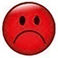 Probabilità altaImpatto alto(si veda Relazione Anac 17 ottobre 2019 “La corruzione in Italia 2016-2019)Monitoraggio secondo livello su esecuzione contrattuale attraverso verifica della tenuta dei documenti contabili (Responsabile del procedimento) e apposita verifica a campione Programmare controlli sui cantieri al fine di rilevare presenza di lavoratori non autorizzati - controlli sui mezzi utilizzati dalle ditte Monitoraggio fase esecutiva anche in relazione rispetto tempistiche del cronoprogramma SAL e fine lavoriconfermaconfermaESECUZIONE DEL CONTRATTOSubappaltoArt. 49, d.l. n. 77/2021 Modifiche alla disciplina del subappalto La disposizione normativa ha inciso sull’art. 105 del d.lgs. n. 50/2016, successivamente modificato Legge 23 dicembre 2021, n. 238 “Legge europea 2019- 2020”, in particolare rispetto al limite del ricorso al subappalto prevedendo che: a) dalla entrata in vigore del decreto e fino al 31 ottobre 2021 il subappalto non può superare la quota del 50 per cento dell’importo complessivo del contratto; b) dal 1° novembre 2021 è stato eliminato qualsiasi limite predeterminato al subappalto.Incremento dei condizionamentisulla realizzazione complessivadell’appalto correlati al venirmeno dei limiti al subappalto(fermo restando che, ai sensidell’art. 105 del Codice, ilcontratto non può essere ceduto enon può essere affidata a terzil’integrale esecuzione delleprestazioni o lavorazioniappaltate).Incremento del rischio di possibiliaccordi collusivi tra le impresepartecipanti a una gara volti amanipolarne gli esiti, utilizzando ilmeccanismo del subappalto comemodalità per distribuire i vantaggidell’accordo ad altri partecipantialla stessa gara.Rilascio dell’autorizzazione alsubappalto in assenza dei controlliprevisti dalla norma.Probabilità altaImpatto alto(si veda Relazione Anac 17 ottobre 2019 “La corruzione in Italia 2016-2019Pubblicazione dei nominativi delleimprese subappaltatrici e degliimporti contrattuali.Sensibilizzazione dei soggetti competenti preposti a mezzo delladiffusione di circolari interne/lineeguida comportamentali sugliadempimenti e la disciplina inmateria di subappalto.Applicazione Codice Contratti, Codice Antimafia e Protocollo di legalità Controllo del Responsabile del procedimento e del Direttore dei lavori su procedure Attenta osservazione subappalti e noli a caldoProgrammare controlli sui cantieri al fine di rilevare presenza di lavoratori non autorizzatiControlli sui mezzi utilizzati dalle ditteconfermaconfermaESECUZIONE DEL CONTRATTOVariantiNon corretta gestione delle varianti in corso d'opera al fine di favorire l'impresa per recuperare il ribasso d'asta e modifiche contrattualiProbabilità altaImpatto alto(si veda Relazione Anac 17 ottobre 2019 “La corruzione in Italia 2016-2019Puntuale motivazione sull'ammissibilità delle varianti. N. varianti Monitoraggio assolvimento obbligo di pubblicazione e trasmissione varianti all'ANAC ove dovutePuntuali motivazioni sulle modifiche contrattuali confermaconfermaESECUZIONE DEL CONTRATTOProrogheUtilizzo istituto proroga in modo difforme dalla leggeMancato rispetto delle scadenze previste dal cronoprogrammaProbabilità altaImpatto alto(si veda Relazione Anac 17 ottobre 2019 “La corruzione in Italia 2016-2019Verifiche RupMotivazione analitica delle prorogheconfermaconfermaESECUZIONE DEL CONTRATTOPagamenti stati di avanzamentoPagamento stati di avanzamento  in assenza di presupposti contrattuali o di somme non dovuteProbabilità altaImpatto altoVerifica dello stato avanzamento lavoriVerifica tracciabilitàconfermaconfermaESECUZIONE DEL CONTRATTOGestione cauzioniMancato monitoraggio RUP sulle cauzioni – mancato reintegro cauzoniProbabilità mediaImpatto medioVerifiche RUPconfermaconfermaESECUZIONE DEL CONTRATTOCollaudoRilascio certificato di collaudo/verifica di conformità/regolare esecuzione Falsa attestazione nell’emissione certificati Mancato accertamento vizi e difetti dell’opera o del servizioProbabilità mediaImpatto medioOrganizzare verifiche e ispezioni da parte del RUP
Riscontro prima dei pagamenti Sal-Fine lavori delle realizzazioni attuateconfermaconfermaESECUZIONE DEL CONTRATTOContenziosiModalità non conformi alla normativa per gestione contenzioni comprese le riserveRicorso a transazioni a vantaggio di determinati operatori economiciProbabilità altaImpatto alto(si veda Relazione Anac 17 ottobre 2019 “La corruzione in Italia 2016-2019Coinvolgimento Servizio legale ssociatoconfermaconfermaProcesso Macro/Fasi del ProcessoTIPOLOGIA DEL RISCHIOVALUTAZIONE RISCHIOValutazioni probabilità e impattoINTERVENTI DI TRATTAMENTORISCHIO 202320242025LIQUIDAZIONE SOMME PER PRESTAZIONE SERVIZI, LAVORI E FORNITUREVerifica esecuzione prestazione Assenza o incompletezza della verifica riguardo alla regolarità della prestazione Mancata applicazione di penali nel caso in cui ricorra la fattispecie Probabilità mediaImpatto medioAttestazione dell’avvenuta verifica della regolare prestazione o riferimento all'atto che lo attesti confermaconfermaLIQUIDAZIONE SOMME PER PRESTAZIONE SERVIZI, LAVORI E FORNITUREVerifica impegno di spesaQuantificazione importo spettante Mancata verifica delle disponibilità delle somme da liquidare Mancata corrispondenza delle somme liquidate rispetto alle previsioni convenuteProbabilità mediaImpatto medioDefinire verifiche periodiche sul rispetto del cronoprogramma attuativo allegato all'atto di attribuzione dell'incarico periodico al fine di verificare applicazione penali confermaconfermaLIQUIDAZIONE SOMME PER PRESTAZIONE SERVIZI, LAVORI E FORNITUREVerifica requisiti beneficiario Mancata verifica della regolarità contributiva dell'operatore economico (DURC)Probabilità mediaImpatto medioVerifica della regolarità contributiva DURC e indicazione nell'atto degli estremi del documento acquisito puntuale Verifiche in materia di tracciabilitàconfermaconfermaLIQUIDAZIONE SOMME PER PRESTAZIONE SERVIZI, LAVORI E FORNITUREPredisposizione atto Mancato rispetto tempi medi di pagamentoProbabilità mediaImpatto medioAttivazione progetti di performance organizzativa per velocizzare i tempi di pagamentoVerifiche adempimenti trasparenza conconfermaconfermaLIQUIDAZIONE SOMME PER PRESTAZIONE SERVIZI, LAVORI E FORNITURE Aspetti connessi alla trasparenzaMancata pubblicazione sul sito Amministrazionte trasparente art. 15 (incarichi), 26 e 27 (contributi, sussidi, vantaggi economici) d,lgs 33/2013Probabilità mediaImpatto medio Formazione in materia di trasparenzaAttivazione procedure informatizzate per pubblicazione automatica determine di incarico e di riconoscimento contributiconfermaconfermaCONCESSIONE USO AREE O IMMOBILI DI PROPRIETA’ PUBBLICAIstruttoria Mancata predefinizione dei criteri per la concessioneProbabilità mediaImpatto medioRegolamento per concessione uso aree o immobili di proprietà pubblicaconfermaconfermaCONCESSIONE USO AREE O IMMOBILI DI PROPRIETA’ PUBBLICAProcedura di concessioneAlterazione corretto svolgimento delle procedure di pubblicità/informazione per restringere la platea dei potenziali destinatari a vantaggio di taluni soggettiMancata o incompleta definizione dei canoni o dei corrispettivi a vantaggio dell'amministrazione pubblica Mancata o incompleta definizione di clausole risolutive o penali Probabilità altaImpatto altoAdeguata pubblicità avvisoDefinizione del canone in conformità alle norme di legge o alle stime sul valore del bene concesso con indicazione dei criteri utilizzati puntuale Previsione di clausole di garanzia e penali in caso di mancato rispetto delle prescrizioni contenute nella concessione puntuale Indicazione del Responsabile del Procedimento confermaconfermaCONCESSIONE USO AREE O IMMOBILI DI PROPRIETA’ PUBBLICAConclusione procedimento e concessione immobiliSituazioni di conflitto di interesse Discrezionalità nella verifica dei requisiti soggettivi e oggettiviFissazione dei requisiti soggettivi e oggettivi per il rilascio della concessione periodica Attestazione assenza situazioni di conflitto di interesseRISCOSSIONE DIRETTA DI ENTRATE PER SERVIZI A DOMANDA INDIVIDUALEDefinizione modalità di riscossione Assenza di regolamentazione per la fruizione dei servizi a domanda individualeProbabilità mediaImpatto medioVerifica delle esenzioni effettuate periodica confermaconfermaRISCOSSIONE DIRETTA DI ENTRATE PER SERVIZI A DOMANDA INDIVIDUALEVerifica periodica Mancato accertamento dei pagamenti spettanti ai singoli fruitori dei servizi Riconoscimento indebito di esenzione totale e/o parziale dal pagamento dei serviziProbabilità mediaImpatto medioValidazione, da parte del Responsabile del Servizio Finanziario, del calcolo di stima delle entrate complessive effettuata dal responsabile del procedimento periodica Attestazione assenza situazioni di conflitto di interesse confermaconfermaRISCOSSIONE DIRETTA DI ENTRATE PER SERVIZI A DOMANDA INDIVIDUALEIncassi introiti in tesoreriaMancato versamento nelle casse comunali Mancata riscossione Omissione dei controlliProbabilità mediaImpatto medioIndicazione del Responsabile del Procedimento Indagini a campione sulle dichiarazioni rese dai richiedenti dei servizi confermaconfermaRISCOSSIONE CANONI DI LOCAZIONE E CONCESSIONEDefinizione modalità di riscossione Verifica periodica 3Eventuali solleciti 4. InMancata riscossione del canone Mancata attivazione di procedure finalizzate alla riscossione Riconoscimento indebito di esenzione totale e/o parziale dal pagamento dei servizi Omissione dei controlli Calcolo pagamento entrate inferiori al dovuto al fine di agevolare determinati soggettiProbabilità mediaImpatto medioPubblicazione dei dati complessivi su “Amministrazione Trasparente” nella sottosezione: "beni immobili e gestione del patrimonio" Verifica dell'adeguamento del canone Verifica dell'effettiva riscossione dei canoniVerifica degli incassi periodica Verifica assenza di conflitti di interessi periodica confermaconfermaEMISSIONE MANDATI DI PAGAMENTOAccertamento del debito dell’ente Verifica atto di liquidazione da parte dell’ufficio competente Emissione mandato di pagamento Controlli a campione successiviPagamenti di somme non dovute - mancato rispetto dei tempi di pagamentoPagamenti effettuati senza il rispetto dell'ordine cronologico Mancata verifica di Equitalia Pagamento dei crediti pignoratiProbabilità bassaImpatto bassoRiscontri in relazione IBAN indicato in sede di tracciabilitàVerifica del rispetto dell'ordine cronologico;Garantire la pubblicazione, nell'apposita sezione Amministrazione Trasparente, nonché nella sezione in home page, dei tempi di pagamento di tutte le fatture accettate dall'amministrazione periodica confermaconfermaFORNITURE ECONOMALIRegolamentazione Gestione dell’economato Controlli periodici sull’andamento della gestioneAbuso della formula del pagamento tramite economato Discrezionalità nella scelta del fornitorePagamenti di somme non dovute Omissione dei controlliProbabilità bassaImpatto bassoAdeguamento del regolamento per la gestione della cassa economale che preveda stringenti norme sul controllo dell'attività e che circoscriva le fattispecie per l'utilizzo della cassa economaleconfermaconfermaRISCOSSIONE TRIBUTARIARegolamentazione sulle modalità di riscossione Gestione riscossione Accertamenti tributari Mancato accertamento Riconoscimento indebito di sgravioAttribuzione indebita di riduzioni o agevolazioni Mancato versamento nelle casse comunali Riconoscimento indebito di esenzione totale e/o parziale dal pagamento dei servizi Mancata riscossione Omissione dei controlliProbabilità mediaImpatto medioVerifica delle esenzioni effettuate periodicamenteVerifica degli incassi con cadenza trimestrale Codifica delle procedure deflattive del contenzioso Indicazione del Responsabile del Procedimento Attestazione assenza di conflitti di interessi confermaconfermaAGGIORNAMENTO INVENTARIORegolamentazione Costante aggiornamento  Verifica inventarioMancata verifica della congruità dei dati forniti dagli uffici Mancata rilevazione incongruenze e commistioni di informazioniProbabilità bassaImpatto bassoVerifica puntuale di tutti gli atti di acquisizione prodotti dai diversi uffici responsabiliconfermaconfermaAPPOSIZIOME VISTO SUGLI ATTI DI IMPEGNO DI SPESAEsame dell’atto in oggetto Verifica della fattispecie concreta Verifica della capienza finanziaria nei capitoli sui cui è fatto l’impegno Apposizione vistoIngiustificato mancato rispetto dell'ordine cronologico e del termine ultimo di evasione degli attiNon rispetto del divieto di aggravio del procedimento.Probabilità bassaImpatto bassoVerifica rispetto ordine cronologico, fatti salvo gli atti prioritariRispetto del divieto di aggravio del procedimentoEventuali richieste di istruzione prioritaria devono essere comunicato tramite mail e motivateconfermaconfermaACCERTAMENTO RESIDUI ATTIVI E PASSIVIVerifica dei residui con particolare riferimento alla fase di riaccertamento in sede di rendicontomancato o non corretto accertamento residuiProbabilità altaImpatto altoPredisposizione e consegna al Responsabile Area Finanziaria di un prospetto con indicazione del trattamento di tutti i residui di competenza periodica  esaustiva motivazione tecnica/giuridica/economica di tutti i residui cancellaticonfermaconfermaProcessoMacro/Fasi del ProcessoTIPOLOGIA DEL RISCHIOVALUTAZIONE RISCHIOValutazioni probabilità e impattoINTERVENTI DI TRATTAMENTORISCHIO 202320242025PROCESSI DI PIANIFICAZIOEN COMUNALE GENERALE (parte strutturale e parte operativa) E VARIANTIRedazione documento programmatico di indirizzo Mancanza di chiare e specifiche indicazioni preliminari, da parte degli organi politici, sugli obiettivi delle politiche di sviluppo territoriale alla cui concretizzazione le soluzioni tecniche devono essere finalizzate. Indicazioni non supportate da motivazioni oggettive in relazione alle esigenze di sviluppo territoriale Probabilità altaImpatto alto(si veda parte speciale VI -governo del territorio del PNA 2016)Esplicitazione delle motivazioni che sono  alla base del documento programmaticoPubblicazione sul sito Amministrazione trasparenteConvocazione conferenza istituzionaleMotivare la scelta di affidare l’incarico di progettazione a professionisti esterniconfermaconfermaPROCESSI DI PIANIFICAZIOEN COMUNALE GENERALE (parte strutturale e parte operativa) E VARIANTIRedazione del pianoScelte finalizzate  a procurare un indebito vantaggio ai destinatari del provvedimentoPossibile disparità di trattamento tra diversi operatoriProbabilità altaImpatto alto(si veda parte speciale VI -governo del territorio del PNA 2016)Verifica dell’assenza di cause di incompatibilità o casi di conflitto di interesse in capo a tutti i soggetti incaricatiAmpia diffusione di tali documenti di indirizzo tra la popolazione locale, prevedendo forme di partecipazione dei cittadini sin dalla fase di redazione del pianoProcedure di redazione previste dalla legge Regione Umbria 1/2015Redazione documento programmaticoPubblicazione sul sito Amministrazione trasparenteConvocazione conferenza istituzionaleconfermaconfermaPROCESSI DI PIANIFICAZIOEN COMUNALE GENERALE (parte strutturale e parte operativa) E VARIANTIAdozione del PianoConflitto di interessi consiglieri comunaliProbabilità bassaImpatto bassoapplicazione normative previste dal TUEL in materia di conflitti di interesse da parte organi di governoPROCESSI DI PIANIFICAZIOEN COMUNALE GENERALE (parte strutturale e parte operativa) E VARIANTIPubblicazione del piano e raccolta delle osservazioniasimmetrie informative, grazie alle qualigruppi di interessi o privati proprietari “oppositori” vengono agevolati nella conoscenza einterpretazione dell’effettivo contenuto del piano adottato, con la possibilità di orientare e condizionare le scelte Probabilità altaImpatto altoDivulgazione e massima trasparenza e conoscibilità delle decisioni fondamentali contenute nel piano adottato, anche attraverso l’elaborazione di documenti di sintesi dei loro contenuti in linguaggio non tecnico e la predisposizione di punti informativi per i cittadiniattenta verifica del rispetto degli obblighi di pubblicazione di cui al d.lgs. 33/2013 da parte del responsabile del procedimentoprevisione della esplicita attestazione di avvenuta pubblicazione dei provvedimenti e degli elaborati da allegare al provvedimento di approvazionepredeterminazione e pubblicizzazione dei criteri generali che saranno utilizzati in fase istruttoria per la valutazione delle osservazioniconfermaconfermaPROCESSI DI PIANIFICAZIOEN COMUNALE GENERALE (parte strutturale e parte operativa) E VARIANTIApprovazione del pianoPiano adottato modificato con l’accoglimento di osservazioni che risultino in contrasto con gli interessi generali di tutela e razionale assetto del territorio cui è informato il piano stesso.Probabilità altaImpatto altomotivazione puntuale delle decisioni di accoglimento delle osservazioni che modificano ilpiano adottato, con particolare riferimento agli impatti sul contesto ambientale,paesaggistico e culturale;monitoraggio sugli esiti dell’attività istruttoria delle osservazioni, al fine di verificare quali equante proposte presentate dai privati siano state accolte e con quali motivazioni.confermaconfermaPIANI ATTUATIVI DI INIZIATIVA PRIVATA E PUBBLICA Presentazione istanza -redazione pianoIstruttoriaAdozione del PianoPubblicazione del piano e raccolta delle osservazioni approvazione del pianoPer i piani attuativi si pongono i rischi già esaminati per le fasi di pubblicazione, decisione delle osservazioni e approvazione dei piani urbanistici generali cui si rinvia anche in merito alle possibili misure di prevenzione, sottolineando anzi che nel caso dei piani esecutivi il livello di rischio  deve essere considerato più elevato, a causa della più diretta vicinanza delle determinazioni di piano rispetto agli interessi economici e patrimoniali dei privati interessatimancata coerenza con il piano generale (e con la legge), che si traduce in uso improprio del suolo e delle risorse naturaliProbabilità altaImpatto altoProbabilità altaImpatto altoPer i piani attuativi si pongono i rischi già esaminati per le fasi di pubblicazione, decisione delle osservazioni e approvazione dei piani urbanistici generali cui si rinvia anche in merito alle possibili misure di prevenzioneincontri preliminari del responsabile del procedimento con gli uffici tecnici e i rappresentanti politici competenti, diretti a definire gli obiettivi generali in relazione alle proposte del soggetto attuatore richiesta della presentazione di un programma economico finanziario relativo sia alle trasformazioni edilizie che alle opere di urbanizzazione da realizzare, il quale consenta di verificare non soltanto la fattibilità dell’intero programma di interventi, ma anche l’adeguatezza degli oneri economici posti in capo agli operatori periodica					confermaconfermaCONVENZIONE URBANISTICA Calcolo oneriNon corretta, non adeguata o non aggiornata commisurazione degli“oneri” dovuti, in difetto o in eccesso, rispetto all’intervento edilizio da realizzare, al fine di favorireeventuali soggetti interessati. Ciò può avvenire a causa di una erronea applicazione dei sistemi dicalcolo, ovvero a causa di omissioni o errori nella valutazione dell’incidenza urbanistica dell’interventoe/o delle opere di urbanizzazione che lo stesso comportiProbabilità altaImpatto altoAttestazione del responsabile dell’ufficio comunale competente, da allegare alla convenzione, dell’avvenuto aggiornamento delle tabelle parametriche degli oneri e del fatto che la determinazione degli stessi è stata attuata sulla base dei valori in vigore alla data di stipula della convenzione; pubblicazione delle tabelle a cura della regione e del comune, ove non sia già prevista per leggeconfermaconfermaCONVENZIONE URBANISTICA Individuazione delle opere di urbanizzazioneCessione delle aree necessarie per opere di urbanizzazione primaria e secondarial’individuazione di un’opera come prioritaria, laddove essa, invece, sia a beneficio esclusivo o prevalente dell’operatore privato; l’indicazione di costi di realizzazione superiori a quelli che l’amministrazione sosterebbe con l’esecuzione direttaErrata determinazione della quantità di aree da cedere (inferiore a quella dovuta ai sensi della legge o degli strumenti urbanisticiProbabilità altaImpatto altoProbabilità altaImpatto aPrevisione di una specifica motivazione in merito alla necessità di far realizzare direttamente al privato costruttore le opere di urbanizzazione secondariaCalcolo del valore delle opere da scomputare utilizzando i prezziari regionali o dell’ente, anche tenendo conto dei prezzi che l’amministrazione ottiene solitamente in esito a procedure di appalto per la realizzazione di opere analoghe;  Richiesta per tutte le opere per cui è ammesso lo scomputo del progetto di fattibilità tecnica ed economica delle opere di urbanizzazione, previsto dall’art. 1, co. 2, lett. e) del d.lgs. 50/2016, da porre a base di gara per l’affidamento delle stesse, e prevedere che la relativa istruttoria Previsione di garanzie aventi caratteristiche analoghe a quelle richieste in caso di appalto di opere pubbliche, ferma restando la possibilità di adeguareconfermaconfermaCONVENZIONE URBANISTICA Monetizzazione delle aree a standard sovraordinati); nell’individuazione di aree da cedere di minor pregio o di poco interesse per la collettività, con sacrificio dell'interesse pubblico a disporre di aree di pregio per servizi, quali verde o parcheggi; nell’acquisizione di aree gravate da oneri di bonifica anche rilevantiMancata cessione areeDiscrezionalità tecnica degli uffici competenti che può comportare minori entrate per le finanze comunali, ma anche determinando una elusione dei corretti rapporti tra spazi destinati agli insediamenti residenziali o produttivi e spazi a destinazione pubblica, con sacrificio dell’interesse generale a disporre di servizi – quali aree a verde o parcheggi - in aree di pregioProbabilità altaImpatto alto tali garanzie, anche tenendo conto dei costi indicizzati, in relazione ai tempi di realizzazione degli interventiMonitoraggio da parte dell’amministrazione comunale sui tempi e gli adempimenti connessi alla acquisizione gratuita delle areeAdozione di criteri generali per la individuazione dei casi specifici in cui procedere alle monetizzazioni e per la definizione dei valori da attribuire alle aree, da aggiornare annualmente Previsione del pagamento delle monetizzazioni contestuale alla stipula della convenzione, al fine di evitare il mancato o ritardato introito, e, in caso di rateizzazione, richiesta in convenzione di idonee garanzieTITOLI ABILITATIVIPermessi di costruireSciaCila Presentazione istanzaIstruttoriaAssegnazione istruttoria a tecnici in rapporto di contiguità con professionisti o aventi titolo al fine di orientare le decisioni edilizie. Probabilità altaImpatto altoFormazione specifica in materia ediliziaFormazione specifica sul codice di comportamento con particolare riferimento  alla dichiarazione di ogni situazione di potenziale conflitto di interessi,Rotazione nell’assegnazione ai RUP dell’istruttoria delle pratiche, quando possibile in base alla dotazione organicaconfermaconfermaTITOLI ABILITATIVIPermessi di costruireSciaCila Richiesta di integrazioni documentaliRichiesta di integrazioni documentali e di chiarimenti istruttori può essere l’occasione di pressioni, al fine di ottenere vantaggi indebitaProbabilità altaImpatto altoFissazione di una quota ragionevole di controlli da effettuare e nella definizione di criteri oggettivi per la individuazione del campione. confermaconfermaTITOLI ABILITATIVIPermessi di costruireSciaCila Rilascio (PDC)Effettuazione controlli su SCIAMancato rispetto termini conclusione del procedimento (PDC)/ effettuazione controlli su autodichiarazioni (SCIA) – mancata adozione provvedimenti sfavorevoli.Situazioni di conflitto di interesseProbabilità altaImpatto altoRispetto ai casi di non conclusione formale dell’istruttoria, pur in presenza di dette misure organizzative, è immaginabile lo svolgimento di un monitoraggio delle cause del ritardo e una verifica di quelle pratiche che, in astratto, non presentano oggettiva complessitàconfermaconfermaTITOLI ABILITATIVIPermessi di costruireSciaCila Calcolo oneri concessoriErrato calcolo del contributo, il riconoscimento di una rateizzazione al di fuori dei casi previsti dal regolamento comunale o comunque con modalità più favorevoli e la non applicazione delle sanzioni per il ritardo.Probabilità altaImpatto altoChiarezza dei meccanismi di calcolo del contributo, della rateizzazione e della sanzione e l’adozione di procedure telematiche che favoriscano una gestione automatizzata del processo.confermaconfermaTITOLI ABILITATIVIPermessi di costruireSciaCila Verifiche controllirischi di omissioni o ritardi nello svolgimento di tale attività; inoltre può risultare carente la definizione di criteri per la selezione del campione delle pratiche soggette a controlloProbabilità altaImpatto altoPuntuale regolamentazione dei casi e delle modalità di individuazione degli interventi da assoggettare a verifica confermaconfermaESECUZIONE OPERE URBANIZZAZIONE DA PARTE DI PRIVATIRealizzazioneRischi analoghi a quelli previsti per l’esecuzione di lavori pubblici Probabilità altaImpatto altoCostituzione apposita struttura interna che verifichi puntualmente la correttezza dell’esecuzione delle opere previste in convenzione. confermaconfermaESECUZIONE OPERE URBANIZZAZIONE DA PARTE DI PRIVATICollaudoRealizzazione di opere qualitativamente di minor pregio rispetto a quanto dedotto in obbligazione. (danno sia per l’ente, che sarà costretto a sostenere più elevati oneri di manutenzione o per la riparazione di vizi e difetti delle opere, sia per la collettività e per gli stessi acquirenti degli immobili privati realizzati che saranno privi di servizi essenziali ai fini dell’agibilità degli stessi. mancato rispetto delle norme sulla scelta del soggetto che deve realizzare le opereProbabilità altaImpatto altoVigilanza relativa all’accertamento della qualificazione delle imprese utilizzate, qualora l’esecuzione delle opere sia affidata direttamente al privato titolare del permesso di costruire, Verifica, del cronoprogramma e dello stato di avanzamento dei lavori, per assicurare l’esecuzione dei lavori nei tempi e modi stabiliti nella convenzione Nomina del collaudatore effettuata dal comune, con oneri a carico del privato attuatore, dovendo essere assicurata la terzietà del soggetto incaricato;confermaconfermaESECUZIONE OPERE URBANIZZAZIONE DA PARTE DI PRIVATICessione mancata cessione delle areeProbabilità altaImpatto altoPrevisione in convenzione, in caso di ritardata o mancata esecuzione delle opere, di apposite misure sanzionatorie quali il divieto del rilascio del titolo abilitativo per le parti d’intervento non ancora attuaconfermaconferma